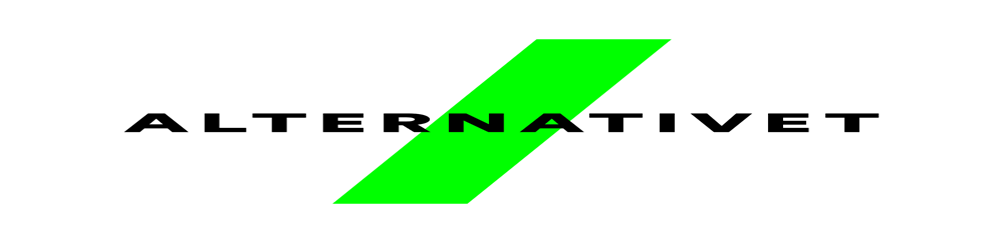 Referat fra bestyrelsesmøde Greve-Solrød lokalafdeling tirsdag den 8. august 2017 kl. 18-21Til stede: Lonnie Busted, Dan Lundstedt, Mariann Hansen, Jens Thorsen, Janni O. Pippilotta Kreikenbohm, Lars Egholm Fischmann, Camilla Olsen og Kirsten VendelboReferent: Kirsten VendelboValg af dirigentPippilotta og Kirsten sådan lidt pø om pø…Godkendelse af dagsordenUnder pkt. 4 satte vi ud over Jens’ orientering: ”mærkesager op til valget”Godkendelse af referat fra sidste bestyrelsesmøde den 4. juliGodkendtPolitiske emner debatteres: Hvordan ser det ud med økologi, landbrug og grundvand i vores lokalområde? Jens Thorsen (der er økologisk landmand i Solrød) fortalte kort om situationen inden for disse emner i Solrød. Herefter debat om hvordan Alternativet evt. kan støtte en styrkelse af disse områder. Mange gode ideer blev luftet, bl.a. omlæggelse af div. arealer til økologisk drift for at beskytte grundvandet og undgå pesticidrester i fødevarerne. Mærkesager op til valget: Under en livlig debat kom en del emner til mærkesager på bordet – der var foreløbig bred enighed om disse fem emner, nævnt i uprioriteret rækkefølge og endnu ikke gennemarbejdede:ØkologiBorgerinddragelse (metoderne skal diskuteres)Mangfoldighed (et stort emne, der også skal indsnævres og defineres)Folkeskolen (en styrkelse af denne på flere områder)Flere almennyttige boliger (skal også defineres)Kandidaterne i de to kommuner stikker hovederne sammen angående prioriteringen i henholdsvis Greve og Solrød (de to kommuner er ret forskellige på en del områder) – og måske kommer der flere mærkesager på programmet      5.    Nyt fra forpersonenVi sprang over dette punkt grundet tidnød og da der ikke var noget, der hastedeKV17 Status Kandidaterne fra Solrød kommune fastholder at stille op uden at gå i valgforbund.Det blev besluttet, at Alternativet i Greve kommune indgår i valgforbund med to andre partier. Efter snarligt møde mellem dette valgforbunds og et tredje partis kandidater, samles bestyrelsen igen for at forholde sig til drøftelserne her fra og beslutte om også dette tredje parti skal indgå i valgforbundet.Lonnie orienterede om nogle tekniske specialiteter i den officielle køreplan op til valget i november. Bl.a. om brevstemmer, der skal kunne foretages fra midt i august. Disse to datoer er vigtige for os at have for øje:Den 5. september skal kandidatlisten afleveresDen 19. september – 3. oktober skal vi indsamle blanketter med stillere – mindst 25 i hver kommune, så vi vil forsøge at få ca. 50 pr. kommune, da der ofte er nogle, der falder ud. Så der må vi alle ud af starthullerne             Solrød kandidaterne er inviteret (af partiet Venstre) til at deltage i flere debatter op til valget.Hjemmeside – status?Dan har kontaktet Thomas i Landssekretariatet og afventer svarØkonomi – bankstatus?Vi fik underskrevet de nødvendige papirer, så processen med at oprette en konto i Arbejdernes Landsbank kan fortsætteTo Do listen opdateresNåede vi ikkeEventueltDer var ikke noget – og de tre timer var gåetNæste bestyrelsesmøde Tirsdag den 12. september, kl. 18, i Greve Borgerhus, lokale 3Resten af årets bestyrelsesmøder: 10. oktober 2017, kl. 18, 7. november 2017, kl. 18, 12. december 2017, kl. 17Husk opstillingsmødet tirsdag den 29. august klokken 19 i Greve Borgerhus______________________________________________________________________________Sådan kan bestyrelsen kontaktes:Forperson: Lonnie Busted		24417707	flaben39@hotmail.comNæstperson: Dan Lundstedt		60823612	dan@lundstedt.dkKasserer: Camilla Olsen		21449704	antrocamilla@gmail.comBest.medlem: Lars Egholm Fischmann	31169100	larsef@gmail.com          ---         Jens Thorsen		22360055	jens.vgg@gmail.com          ---         Kirsten Vendelbo		30423621	hedevendelbo@mail.dkSuppleant: Jannie O. Pippilotta Kreikenbohm    26121003	janni.pippilotta@alternativet.dkSuppleant: Mariann Hansen   		30169347	mariann.hansen@orklafoods.dk